Проєкт 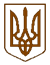 КАБІНЕТ МІНІСТРІВ УКРАЇНИПОСТАНОВАвід ____ ____________ 2023 р. № _______КиївПро внесення змін до деяких постанов Кабінету Міністрів України щодо користування надрамиКабінет Міністрів України п о с т а н о в л я є:1. Внести до постанов Кабінету Міністрів України щодо користування надрами зміни, що додаються.2. Визнати такими, що втратили чинність, постанови Кабінету Міністрів України згідно з переліком, що додається.3. Ця постанова набирає чинності з дня її офіційного опублікування, але не раніше 28 березня 2023 р.Прем’єр-міністр України                                                               Д. ШМИГАЛЬ